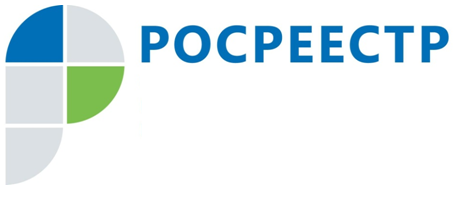 Управлением Росреестра по Тульской области составлен рейтинг кадастровых инженеровУправление Росреестра по Тульской области подготовило рейтинг кадастровых инженеров, осуществляющих свою деятельность на территории Тульской области, за январь 2018 года. На сегодняшний день при оформлении недвижимости в собственность никак не обойтись без участия кадастрового инженера - специалиста, обладающего правом на осуществление кадастровой деятельности. К выбору кадастрового инженера стоит отнестись с особым вниманием. Оценка эффективности кадастровых инженеров сформирована по такому показателю, как  «доля принятых решений о приостановлении в кадастровом учете от объема поданных кадастровым инженером документов».Управление Росреестра по Тульской области рекомендует ознакомиться с рейтингом кадастровых инженеров перед заключением договора на выполнение кадастровых работ. Благодаря данному рейтингу граждане заочно могут составить представление о результатах профессиональной деятельности специалиста и снизить свои риски.ФИОНомер аттестатаКоличество приостановокОбщее количество заявлений% принятых решений о приостановлении от количества поданных заявленийАбдуллаев Рамин Гасрет Оглы71-15-396010Аверьянов Александр Евгеньевич71-11-1540140Алдошкин Константин Сергеевич71-13-3351205Алексахина Анна Сергеевна77-14-109010Алексеева Мария Владимировна71-10-6841331Алтынов Вячеслав Игоревич71-14-37222110Аляшева Елена Александровна71-11-98020Андреева Наталья Юрьевна71-14-3911617Анисимова Светлана Ивановна71-12-2710110Аносов Борис Георгиевич71-11-1863933Антонов Виктор Алексеевич71-11-189040Антонова Елена Алексеевна71-10-1060Арон Марина Ильинична71-10-2070Ачкасов Николай Алексеевич71-11-2322494Бабуров Сергей Викторович50-10-22911100Баландин Сергей Павлович71-11-235020Барабанова Ирина Владимировна71-15-429204743Барабанова Наталья Владимировна71-11-130030Барулина Ольга Владимировна71-13-3511425Бахотский Денис Сергеевич57-10-5010Бахотский Максим Сергеевич57-11-57020Беляков Андрей Сергеевич71-15-3991250Бибеа Роман Владимирович71-11-160070Бизина Ольга Анатольевна71-10-751205Бобер Сергей Антонович71-11-192030Бобылёва Анастасия Сергеевна77-15-210020Бреева Елена Александровна71-11-217070Бударин Александр Николаевич71-15-3921617Бударина Валентина Викторовна71-12-2593635Бурашников Виктор Александрович71-11-150020Бурмистрова Ольга Анатольевна71-11-1901166Быстримович Оксана Альбертовна71-15-4060220Васильева Марина Викторовна71-10-320200Васильков Игорь Михайлович71-10-791520Вашунин Евгений Николаевич71-11-2310270Вишневская Ирина Анатольевна71-13-33243711Вишнякова Олеся Евгеньевна71-12-30543811Власова Татьяна Юрьевна71-15-3971166Воинцев Игорь Николаевич71-11-24521217Волкова Елена Юрьевна71-11-208030Волкова Ольга Александровна71-12-2941520Воробьёв Антон Евгеньевич71-16-4752326Гаврилов Владимир Викторович71-13-3174667Гайнулова Татьяна Александровна71-11-994815Глазунова Елена Евгеньевна71-14-36291947Глистин Сергей Федорович71-11-1371138Горностаева Наталья Николаевна48-15-430020Грачева Марина Валентиновна71-11-1771520Гречишкина Виктория Вячеславовна71-12-3001128Грибкова Татьяна Владимировна71-15-4120260Григорьев Роман Николаевич71-11-2331812,5Грильборцер Нина Андреевна71-10-30030Гриценко Елена Олеговна71-11-111139214Губина Наталья Алексеевна36-16-75111100Гулькина Ольга Викторовна71-11-252060Гуреева Елена Анатольевна71-10-6080Гусева Анна Вячеславовна71-10-580180Гусейнов Валерий Олегович57-16-2152922Данилова Светлана Евгеньевна71-10-690110Дацко Ольга Сергеевна71-10-36060Дворниченко Татьяна Николаевна71-15-394050Демьянов Павел Алексеевич71-11-1440380Дергачева Елена Викторовна71-10-660100Дешко Дмитрий Михайлович71-13-323030Дрожжева Надежда Николаевна71-14-359010Дроц Оксана Викторовна40-10-31090Дроц Сергей Евгеньевич40-10-30070Дубровина Нина Вячеславовна71-10-26010Дубская Мария Владимировна71-14-38211010Дьяков Игорь Николаевич71-11-2222248Евдокимова Ольга Владимировна71-14-3731343Елисеева Юлия Владимировна40-10-15070Ерохин Антон Андреевич71-15-447040Ерошкин Алексей Владимирович71-11-2431425Ефименко Сергей Валериевич71-16-477020Жданова Марина Николаевна71-15-419020Журавлева Елена Александровна71-14-3811425Зайвый Димитрий Витальевич71-10-1131127Зайцева Анастасия Николаевна71-15-4391186Захарова Любовь Викторовна71-13-3451714Звездин Анатолий Юрьевич71-13-3121911Згурский Евгений Павлович71-16-47953514Зименков Алексей Викторович71-11-1470160Золотухин Андрей Андреевич71-10-121714Золотухина Юлия Юрьевна71-15-4450160Зотов Максим Владимирович71-14-38931030Зотов Петр Вячеславович71-11-1413506Иванов Денис Вячеславович71-11-134010Ильменский Илья Валерьевич71-13-3091333Казарин Андрей Николаевич71-16-4800110Кайнов Алексей Михайлович71-11-236030Калашников Владимир Александрович71-12-284020Калбукова Марина Владимировна61-13-813010Камышная Светлана Владимировна71-10-181119Каретникова Татьяна Вячеславовна71-10-441284Карташова Валентина Игоревна71-15-4372922Карташова Светлана Анатольевна71-10-130120Кваша Сергей Игоревич71-16-4671119Киндеева Татьяна Владимировна71-12-28953813Киселёва Наталья Анатольевна71-12-2971176Кислякова Анастасия Александровна77-13-380010Ковальчук Татьяна Сергеевна71-16-481070Комаров Александр Юрьевич71-15-4040540Кондратенко Татьяна Викторовна71-11-2551617Кондрашова Валентина Станиславовна76-16-45731718Королев Сергей Викторович71-10-81070Косоногов Николай Игоревич71-14-3583933Кочеткова Татьяна Олеговна71-16-452040Кошеварова Виктория Валерьевна71-12-2981425Кретинин Константин Викторович36-10-8111100Крикунова Анна Александровна71-15-4301911Крылов Александр Петрович71-10-550150Кудряшова Светлана Владимировна71-11-95060Кузиков Павел Сергеевич71-14-3761147Куликов Алексей Александрович71-16-4781520Куликов Дмитрий Петрович71-16-46821315Лазарев Виктор Александрович71-15-4461147Лазарева Наталья Валерьевна71-10-59020Ланкина Надежда Валентиновна71-14-3901293Ларина Оксана Сергеевна71-15-4102450Латышева Маргарита Игоревна71-10-272326Лебедева Елена Ивановна36-12-461010Леонов Владимир Петрович71-11-1311617Лепехин Дмитрий Викторович71-10-90200Лубенников Константин Егорович71-11-202090Лукьянчиков Максим Леонидович57-11-8111100Лямичев Роман Олегович71-11-2051425Малютина Ольга Алексеевна71-15-433030Маркова Светлана Владимировна71-11-107080Матвеева Анастасия Владимировна71-16-4580280Матюхов Сергей Дмитриевич71-16-4611250Медведев Алексей Вячеславович71-13-3381313Меркулова Галина Алексеевна71-11-244060Миляев Сергей Владимирович71-11-14587011Миляева Валентина Владимировна71-12-3031617Миронов Андрей Валерьевич71-10-405683Миронов Сергей Юрьевич71-11-2541128Митькин Павел Владимирович71-10-782367Михалина Татьяна Ивановна71-11-1491147Михеева Елена Сергеевна71-11-168030Молчанов Игорь Александрови71-15-4073838Морозов Алексей Александрович71-10-39060Мосягина Галина Валерьевна71-11-153060Мотина Марина Андреевна71-14-3631138Моторин Павел Викторович71-11-13821712Моховов Евгений Юрьевич71-14-35752025Муратова Светлана Павловна71-14-353010Мурашов Андрей Николаевич71-11-17252818Мурашов Сергей Геннадьевич71-14-38311100Мягкова Светлана Владимировна71-11-961138Нагорный Евгений Валерьевич71-15-440040Никонорова Елена Юрьевна71-11-1271128Нищенко Елена Михайловна71-11-175020Новиков Александр Сергеевич71-11-25831619Новохатка Светлана Михайловна71-10-43030Овинников Юрий Иванович71-11-246040Овчинникова Марина Владимировна71-11-200090Окорокова Екатерина Владимировна71-16-46254112Осечкин Денис Александрович71-15-4272277Осипенко Константин Эдуардович71-11-164060Пантелеев Сергей Викторович71-11-2262729Петренко Надежда Алексеевна71-10-701137Петухов Дмитрий Анатольевич71-11-18352619Петухова Наталья Николаевна71-10-191617Петяйкина Дарья Сергеевна77-14-10111100Печенеговская Дарья Николаевна62-15-527010Пешехонцев Дмитрий Анатольевич71-12-2830160Пешнин Владимир Валентинович71-10-6211100Писков Сергей Александрович71-10-281425Платонов Андрей Владимирович71-15-428010Плещенкова Ирина Владимировна36-11-3960310Положенцева Татьяна Леонтьевна71-11-97010Полозков Андрей Александрович71-11-1281520Полякова Ольга Вячеславовна77-13-338010Понамарева Наталья Ивановна32-11-892450Поплевина Елена Владимировна71-13-33332313Попова Наталья Николаевна71-12-2791119Потапов Иван Васильевич71-15-41411010Преображенская Ирина Борисовна71-10-45050Прозоркевич Марина Викторовна71-14-354070Протчева Любовь Николаевна71-11-180020Прошков Владислав Викторович71-15-448020Прудникова Юлия Владимировна71-15-4360120Пяткин Сергей Анатольевич71-11-1841215Редкова Екатерина Алексеевна71-16-453030Рейм Илья Игоревич71-15-426060Родин Алексей Владимирович71-10-291215Романова Мария Сергеевна71-16-464050Рылеев Александр Анатольевич71-11-1422277Саакян Гриша Мгерович71-11-1692825Саватеева Марина Борисовна71-11-10842814Савина Ксения Викторовна71-16-46921217Самсонов Михаил Викторович77-11-20070Сапроненко Елена Николаевна71-11-199020Сенин Сергей Юрьевич71-10-71050Сергеева Инна Николаевна71-11-239040Сигунова Елена Ильинична71-11-15521513Силаева София Сергеевна71-14-3551617Силецкий Антон Александрович77-16-111333Сильянов Дмитрий Андреевич77-13-3281128Скопцова Галина Борисовна71-11-9241429Скребунов Сергей Юрьевич71-13-313259925Солодовников Евгений Викторович77-13-189020Соломин Евгений Евгеньевич71-13-3161617Стенякин Николай Николаевич71-11-1661186Стрельцова Елена Анатольевна71-10-891234Сурмина Светлана Евгеньевна71-10-491333Суслова Светлана Александровна71-13-3501205Сухарев Денис Сергеевич71-10-381157Сушкина Ольга Андреевна71-16-459040Тарасов Артем Анатольевич71-15-4411205Терентьев Михаил Александрович71-12-272060Тимакова Екатерина Николаевна71-15-421010Тишкина Татьяна Валерьевна71-16-4601211211Толстошеев Алексей Иванович71-11-13641136Трусов Евгений Викторович71-10-35147319Уткина Наталья Ивановна71-14-3701166Федонина Марина Алексевна71-12-292050Хаит Роман Маркович71-14-38443213Хайруллин Альберт Раисович71-10-502356Ханина Софья Алексеевна71-10-64010Хардикова Татьяна Николаевна71-13-3061721Харламова Оксана Николаевна71-15-4340140Хасаншин Игорь Фуатович71-11-119010Хахаева Светлана Леонидовна71-10-101186Химченков Олег Игоревич32-14-1941250Хохлов Александр Эдуардович71-12-2861147Хрипливый Владимир Андреевич71-11-124040Хрипливый Дмитрий Владимирович71-11-125070Цинковская Елена Владимировна71-10-5221513Чермошанская Юлия Викторовна71-10-242633Черников Вадим Иванович71-11-1201425Чернышова Ольга Валерьевна71-13-3220110Черпакова Анна Владимировна53-13-171030Четвериков Вадим Олегович71-13-32141233Чечеткина Татьяна Тимофеевна71-10-530160Чудновцев Александр Владимирович71-11-2030200Чукина Юлия Геннадьевна71-12-2992367Шапошникова Лидия Петровна62-11-1301333Шаховцева Елена Аркадьевна71-10-310160Шелковникова Людмила Дмитриевна71-12-262040Шидловская Ольга Викторовна71-11-133070Шилин Максим Михайлович71-14-36688100Ширяев Геннадий Константинович71-11-221020Шулепов Кирилл Дмитриевич71-16-47631718Шутка Сергей Иванович71-10-2121712Щедров Максим Александрович71-15-442010Щедрова Елена Аркадьевна71-11-1583466Юлина Ольга Александровна71-10-201166Юрова Ангелина Андреевна71-14-371030Якушин Александр Александрович40-11-190010